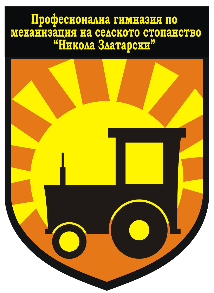 ПРОФЕСИОНАЛНА ГИМНАЗИЯ ПО МСС „НИКОЛА ЗЛАТАРСКИ” Гр.Златарица, ул.”Ропотамо” №19, тел.0615/3-54-12, e-mail: info-300405@edu.mon.bgСписък на свободните места по паралелки в ПГ по МСС „Никола Златарски“за учебната 2023-2024 г.Клас Брой места VIII а 16 местаIX а18 местаX а12 местаXII а18 места 